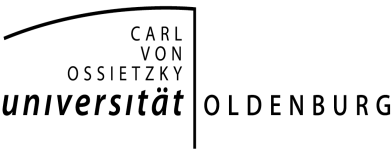 An denMasterprüfungsausschussdes Studiengangs Neuroscienceüber das Akademische Prüfungsamtder Carl von Ossietzky Universität Oldenburg26111 OldenburgAntrag auf Anerkennung eines Fachmoduls gem. §5 (4.2) der Prüfungsordnung des Master-Studiengangs NeuroscienceHinweis:Es wird dringend empfohlen, vor einer Wahl von Modulen außerhalb dieser Prüfungsordnung die inhaltlichen/thematischen Voraussetzungen für eine Anrechenbarkeit – auch im Hinblick auf den individuellen Studienverlauf – vom Prüfungsausschuss feststellen zu lassen. Ein entsprechender Antrag kann formlos gestellt werden.Modulbezeichnung/Kürzel: Das Modul wird an einer anderen Hochschule im In- oder Ausland oder in einem verwandten Studiengang, der ein Studium der Neurowissenschaften sinnvoll ergänzt, z. B. Biologie, Neurocognitive Psychology, Hörtechnik/Audiologie, Physik, Informatik, Mathematik oder Philosophie, nach Maßgabe der einschlägigen Rechtsgrundlagen absolviert. Datum					Unterschrift  Nicht vom Antragsteller auszufüllen!	Dem Antrag wird stattgegeben.	Der Antrag wird abgelehnt.	Begründung:Oldenburg, denVorsitzende/Vorsitzender des PrüfungsausschussesName, Vorname:Matrikelnummer: